Название и описание конкурсной работыСценический костюм «Муза»:-Платье, декорированное аудиокассетами и плёнкой видеокассеты. - Шляпка в виде грампластинки, украшенная миниатюрой электрогитары.- Колье «Скрипичный ключ».Данный костюм был изготовлен Дарьей Шумилиной (по эскизу педагога-куратора Алексеевой А.В.), учащейся ГБУ ДО Детско-юношеского творческого центра «Васильевский остров», для участия в авторском проекте педагога Алексеевой А.В., музыкальном спектакле «Страна Оркестрия».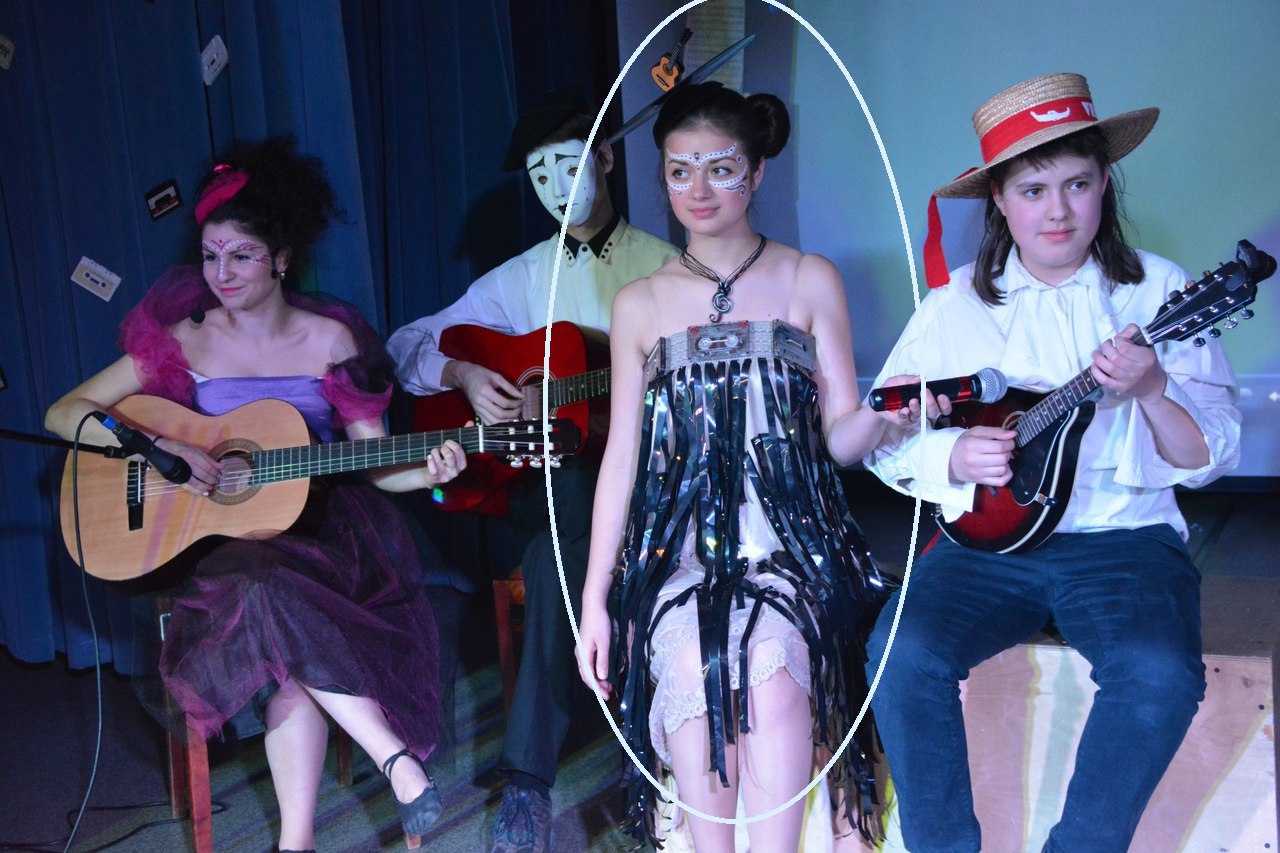 